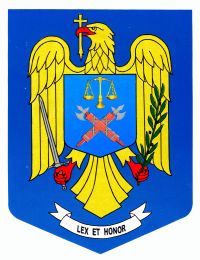 CAIET DE SARCINI1. OBIECTUL ACHIZIŢIEI:1.1. Obiectul achiziţiei: Servicii de transport aerian necesare însoţirii cetăţenilor extrădaţi/preluați/transferați din/în străinătate în/din Romania.1.2. Cod CPV: 60400000–2 – Servicii de transport aerian.1.3. Perioada: 24 luniEstimări ale cantităților minime și maxime care ar putea fi solicitate pe parcursul derulării acordului-cadru:Estimări ale cantităților minime și maxime care ar putea fi solicitate pe parcursul derulării unui contract subsecvent:1. Soluționarea, cu precădere, a oricărei solicitări, numărul biletelor de avion fiind stabilit de achizitor la data comenzii de rezervare de bilete, pentru destinațiile (loturile) câștigate;2. Nu vor fi percepute comisioane în cazul rezervărilor de bilete pentru transportul aerian;3. OFERTELE DE PREŢURI ALE BILETELOR VOR FI PREZENTATE ÎN EURO, prețul menționat fiind total, incluzând indiferent de natura lor, toate cheltuielile, comisioanele, taxele aferente biletului de avion, precum și un bagaj de cală pentru persoana/persoanele escortată/escortate.4. Nu se vor oferta bilete de avion pentru companiile low-cost, semi-low-cost, private sau cu capital privat care operează zboruri low-cost, charter sau private și nici nu se vor transfera rezervări sau bilete la astfel de companii în locul rezervărilor inițiale.5. OBLIGAŢII ASUMATE DE OFERTANT (PRESTATORUL SERVICIILOR DE TRANSPORT AERIAN) ÎN NUMELE COMPANIEI CE ASIGURĂ BILETELE DE AVION:a) Se vor oferta bilete de avion de la locul de preluare (străinătate) la București sau din București la locul de predare (străinătate).b) Obligativitatea asigurării transportului pe CURSE DIRECTE (fără escale), acolo unde există zboruri directe de la locul de preluare (străinătate) până la București sau din București la locul de predare (străinătate). În cazul în care nu există curse directe, ofertantul va asigura bilete de avion pentru rutele menționate numai cu un singur tranzit în următoarele ţări: OLANDA, CEHIA sau FRANŢA, atât la dus cât și la întors. În această situație se vor asigura bilete astfel încât în perioada de tranzit să se asigure un interval orar de minim 2 ore între aterizarea și decolarea avioanelor, atât la dus cât şi la întors.c) Pentru destinațiile București-Tenerife, București-Ibiza, București-Palma de Mallorca,   București-Menorca și retur, precum și în sens invers, ofertantul va asigura bilete de avion cu un singur tranzit numai prin Spania sau Olanda. În această situație se vor asigura bilete astfel încât în perioada de tranzit să se asigure un interval orar de minim 2 ore între aterizarea și decolarea avioanelor, atât la dus cât şi la întors.6. În situaţia în care comandantul aeronavei ia decizia de a nu îmbarca escorta cu extrădatul/extrădaţii deşi aceştia din urmă deţin bilete de avion corespunzătoare emise de ofertantul (prestatorul de servicii) câştigător al licitaţiei, autoritatea contractantă nu va suporta plata biletelor respective.7. Achizitorul are dreptul să modifice numele persoanelor sau să restituie biletele de avion neutilizate, cu 12 ore înainte de plecarea cursei, fără să plătească contravaloarea acestora sau alte despăgubiri. 8. Se vor oferta la pachet pentru fiecare destinaţie (lot) în parte, atât preţul biletului pentru polițist cât şi preţul biletului extrădatului. 9. Pentru a asigura timpul necesar pentru odihnă a escortei și contactarea autorităţilor corespondente se vor oferta curse care să asigure un minim de 16 ore între ora sosirii și ora plecării. PROCEDURA DE LUCRU: 1. Achizitorul va transmite prestatorului o precomandă telefonică sau scrisă (e-mail sau fax) privind deplasările în străinătate, de regulă, cu cel puţin 2 (două) zile lucrătoare înainte de data deplasării, atât de către Direcţia de Logistică a I.G.P.R., cât şi de beneficiarul direct, respectiv Centrul de Cooperare Poliţienească Internaţională, persoanele de contact urmând să fie stabilite la încheierea acordului-cadru.2. Prestatorul va confirma precomanda cât mai curând posibil, dar nu mai târziu de 12 ore de la primirea precomenzii.3. Prestatorul va răspunde, în cel mult 2 ore de la primire, la precomanda transmisă de autoritatea contractantă, prin prezentarea tuturor variantelor posibile, indicând toate companiile aeriene care operează pe destinaţia respectivă. Fiecare variantă de tarif, prezentată autorităţii contractante, nu va depăşi valoarea corespunzătoare din propunerea financiară a ofertei prestatorului pentru care a fost declarat câştigător al procedurii pe respectivul lot.4. Ca urmare a primirii rezervării ferme, prestatorul va transmite biletele de avion achizitorului la locul stabilit de acesta din urma însă cel mai târziu cu 24 de ore înainte de ora plecării cursei. În cazul deplasărilor neprevăzute, prestatorul va lua toate măsurile astfel încât să furnizeze achizitorului biletele de avion în cel mai scurt timp posibil de la primirea comenzii de rezervare. 5. Informaţiile din rezervarea fermă de bilete (persoanele ce vor călători, destinaţia, categoria de bilet, data plecării şi întoarcerii) sunt anexă a contractului subsecvent atribuit. Aceasta anexă va constitui obiectul contractului subsecvent, fiind semnată şi ştampilată atât de prestator, cât şi de achizitor.6. Prestatorul se obligă să furnizeze biletele de avion până la maximum valoarea preţurilor prevăzute în propunerile financiare ale ofertelor câştigătoare.7. Dacă prestatorul câştigător al unei destinaţii (unui lot) nu poate oferi pe acea destinaţie biletele solicitate de achizitor, achizitorul are dreptul de a apela la alţi furnizori de servicii de transport aerian, pentru achiziţionarea biletelor respective cu respectarea prevederilor legislaţiei achiziţiilor publice, urmând ca ofertantul care nu a avut capacitatea de a asigura biletele, să suporte diferenţa dintre valoarea biletului de transport plătit de achizitor unui alt furnizor şi tariful pentru respectivul bilet prevăzut în acordul-cadru la oferta câştigătoare pentru destinaţia respectivă.8. Achizitorul poate să modifice numele persoanelor sau să restituie biletele de avion neutilizate, cu 12 ore înainte de plecarea cursei, fără să plătească contravaloarea acestora sau alte despăgubiri. În acest sens, achizitorul va notifica prestatorul prin telefon sau e-mail. 9. Achizitorul poate să modifice numele persoanelor sau să restituie biletele de avion neutilizate, solicitate pentru extrădaţi, cu cel puţin 12 ore înaintea îmbarcării acestora, fără să plătească contravaloarea acestora sau alte despăgubiri. În acest sens, achizitorul va notifica prestatorul prin telefon sau e-mail. De asemenea achizitorul are dreptul să anuleze, cu o oră înainte de decolare, biletele de avion pentru extrădaţii care nu sunt aduşi la aeroport de autorităţile străine din diferite motive, în limita a 20 de bilete pentru fiecare rută în parte, respectiv  Milano – Bucureşti, Roma – Bucureşti, Madrid – Bucureşti, Londra-București pe toată durata acordului-cadru.10. Anulările biletelor pot fi solicitate prin telefon, fax sau e-mail, atât de către Direcţia de Logistică a I.G.P.R., cât şi de beneficiarul direct, respectiv Centrul de Cooperare Poliţienească Internaţională, persoanele de contact urmând să fie stabilite la încheierea acordului – cadru.11. Prestatorul va furniza numerele de telefon, fax şi adresele de e-mail disponibile la care pot fi solicitate anulările biletelor de avion achiziţionate, în termenele prevăzute mai sus, caz în care achizitorul nu plăteşte penalizări în caz de anulare.12. Riscurile privind neîndeplinirea obligațiilor contractuale la care pot fi expuse părțile contractante pe perioada derulării acordului-cadru se pot referi la:Riscul ca prestatorul să nu emită biletele de avion, motiv pentru care achizitorul poate apela la alți operatori economici, situație în care prestatorul va suporta diferența dintre valoarea biletului plătit altui operator economic și tariful aferent destinației prevăzut în acordul-cadru.Riscul ca achizitorul să nu poată achita, din propria culpă, facturile în termenul de plată. În această situație, prestatorul are dreptul la aplicarea penalităților de întârziere conform contractului.Compania aeriană intră în insolvență sau încetează să opereze în/din România, situație în care se vor asigura bilete de avion pe alte companii aeriene cu respectarea specificațiilor tehnice.Condiții meteo (furtuni, erupții vulcanice, uragane, etc.) situație în care se va reruta escorta și extradații pe alte companii aeriene cu respectarea specificațiilor tehnice.Greve sau alte forme de protest ale companiilor aeriene situație în care se vor asigura bilete de avion pe alte companii aeriene cu respectarea specificațiilor tehnice.NR. LOTDESTINAŢIANr. min/max. bilete polițiștiNr. min/max. bilete extradatiNR. LOTDESTINAŢIANr. min/max. bilete polițiștiNr. min/max. bilete extradatiNR. LOTDESTINAŢIANr. min/max. bilete polițiștiNr. min/max. bilete extradati1ROMA/ITALIA2/6001/3002MADRID/SPANIA2/6001/3003LONDRA/MAREA BRITANIE2/8001/4004PARIS/FRANTA2/4001/2005FRANKFURT/GERMANIA2/4001/2006MILANO/ITALIA2/4001/2007MUNCHEN/GERMANIA2/1601/808PRAGUE/CEHIA2/1601/809VIENA/AUSTRIA2/1601/8010BRUXELLES/BELGIA2/1601/8011ATENA/GRECIA2/1601/8012LISABONA/PORTUGALIA2/1601/8013DUSSELDORF/GERMANIA2/1601/8014BARCELONA/SPANIA2/1601/8015LARNACA/CIPRU2/1601/8016LYON/FRANTA2/1601/8017AMSTERDAM/OLANDA2/1601/8018BERLIN/GERMANIA2/1601/8019VARSOVIA/POLONIA2/1601/8020OSLO/NORVEGIA2/1601/8021ZURICH/ELVETIA2/1001/5022NEW YORK/SUA3/1801/6023STOCKHOLM/SUEDIA2/1001/5024PALMA DE MALORCA/SPANIA2/1001/5025VALENCIA/SPANIA2/1001/5026GLASGOW/MAREA BRITANIE2/1001/5027GENEVA/ELVETIA2/1001/5028COPENHAGA/DANEMARCA2/1001/5029HELSINKI/FINLANDA2/1001/5030TENERIFE/SPANIA2/601/3031SALONIC/GRECIA2/801/4032DUBLIN/IRLANDA2/801/4033ISTANBUL/TURCIA2/801/4034LAS PALMAS/SPANIA2/801/4035IBIZA/SPANIA2/801/4036LA VALLETA/MALTA2/401/2037LUXEMBOURG/LUXEMBOURG2/401/2038MOSCOVA/RUSIA2/401/2039STTUTGART/GERMANIA2/801/4040PANAMA CITY/PANAMA3/301/1041MEXICO CITY/MEXIC3/301/1042LJUBLJANA/SLOVENIA2/201/1043ZAGREB/CROATIA2/161/844BEIRUT/LIBAN2/161/845RABAT/MAROC2/161/846RIO DE JANEIRO/BRAZILIA3/241/847TEL AVIV/ISRAEL2/161/848TOKYO/JAPONIA3/301/1049SAN JOSE/COSTA RICA3/301/1050MIAMI/SUA3/301/1051TORONTO/CANADA3/301/1052EREVAN/ARMENIA2/201/1053SARAJEVO/BOSNIA SI HERTEGOVINA2/201/1054MINSK/BELARUS2/201/1055LIMA/PERU3/301/1056CATANIA/ITALIA2/201/1057MALAGA/SPANIA2/201/1058MENORCA/SPANIA2/201/1059AMAN/IORDANIA2/201/1060DUBAI/EMIRATELE ARABE UNITE3/301/1061ABU DHABI/EMIRATELE ARABE UNITE3/301/1062BOGOTA/COLUMBIA3/301/1063SEOUL/COREEA DE SUD3/301/1064SKOPJE/MACEDONIA2/201/1065PODGORICA/MUNTENEGRU2/201/1066JAKARTA/INDONEZIA3/241/867BELFAST/MAREA BRITANIE2/301/1568NEW DELHI/INDIA3/241/869TALIN/ESTONIA2/401/20NR. LOTDESTINAŢIANr. min/max. bilete polițiștiNr. min/max. bilete extradatiNR. LOTDESTINAŢIANr. min/max. bilete polițiștiNr. min/max. bilete extradatiNR. LOTDESTINAŢIANr. min/max. bilete polițiștiNr. min/max. bilete extradati1ROMA/ITALIA2/101/52MADRID/SPANIA2/101/53LONDRA/MAREA BRITANIE2/101/54PARIS/FRANTA2/101/55FRANKFURT/GERMANIA2/101/56MILANO/ITALIA2/101/57MUNCHEN/GERMANIA2/101/58PRAGUE/CEHIA2/101/59VIENA/AUSTRIA2/101/510BRUXELLES/BELGIA2/101/511ATENA/GRECIA2/101/512LISABONA/PORTUGALIA2/101/513DUSSELDORF/GERMANIA2/101/514BARCELONA/SPANIA2/101/515LARNACA/CIPRU2/101/516LYON/FRANTA2/101/517AMSTERDAM/OLANDA2/101/518BERLIN/GERMANIA2/101/519VARSOVIA/POLONIA2/101/520OSLO/NORVEGIA2/101/521ZURICH/ELVETIA2/101/522NEW YORK/SUA3/91/323STOCKHOLM/SUEDIA2/101/524PALMA DE MALORCA/SPANIA2/101/525VALENCIA/SPANIA2/101/526GLASGOW/MAREA BRITANIE2/101/527GENEVA/ELVETIA2/101/528COPENHAGA/DANEMARCA2/101/529HELSINKI/FINLANDA2/101/530TENERIFE/SPANIA2/101/531SALONIC/GRECIA2/101/532DUBLIN/IRLANDA2/101/533ISTANBUL/TURCIA2/101/534LAS PALMAS/SPANIA2/101/535IBIZA/SPANIA2/101/536LA VALLETA/MALTA2/101/537LUXEMBOURG/LUXEMBOURG2/101/538MOSCOVA/RUSIA2/101/539STTUTGART/GERMANIA2/101/540PANAMA CITY/PANAMA3/91/341MEXICO CITY/MEXIC3/91/342LJUBLJANA/SLOVENIA2/101/543ZAGREB/CROATIA2/101/544BEIRUT/LIBAN2/41/245RABAT/MAROC2/41/246RIO DE JANEIRO/BRAZILIA3/61/247TEL AVIV/ISRAEL2/41/248TOKYO/JAPONIA3/61/249SAN JOSE/COSTA RICA3/61/250MIAMI/SUA3/61/251TORONTO/CANADA3/61/252EREVAN/ARMENIA2/41/253SARAJEVO/BOSNIA SI HERTEGOVINA2/41/254MINSK/BELARUS2/41/255LIMA/PERU3/61/256CATANIA/ITALIA2/41/257MALAGA/SPANIA2/41/258MENORCA/SPANIA2/41/259AMAN/IORDANIA2/41/260DUBAI/EMIRATELE ARABE UNITE3/61/261ABU DHABI/EMIRATELE ARABE UNITE3/61/262BOGOTA/COLUMBIA3/61/263SEOUL/COREEA DE SUD3/61/264SKOPJE/MACEDONIA2/41/265PODGORICA/MUNTENEGRU2/41/266JAKARTA/INDONEZIA3/61/267BELFAST/MAREA BRITANIE2/41/268NEW DELHI/INDIA3/61/269TALIN/ESTONIA2/41/2